«Журналистские статьи на тему охраны рек и озер»1 место - Ордахова Карина Рубеновна, ученица 11 «в» класса МБОУ «Сунтарская СОШ№1 им. А.П. Павлова» МР «Сунтарский улус (район)», статья «Сохраним Вилюй».Сохраним ВилюйС реки той подул теплый – теплый ветер,и означает это, что в будущем станут берега ее счастливым пристанищем и людям, и скоту.Будут они жить здесь богато и вольно. Места тут щедрые и глухие, так пусть зовутся они – Глухой Вилюй, Жирный Вилюй…Старинное якутское предание Пожалуй, нашу статью мы можем начать с того, что все реки Якутии относятся к бассейну Северного Ледовитого океана, а самой крупной рекой в России является Лена, и если вы об этом не знали, то у любого среднестатистического человека возникнет вопрос: «Как давно вы на нашей планете?». Особенностью наших рек является то, что они протекают в районе вечной мерзлоты, и каждая из них имеет свою прекрасную историю, переданную из поколения в поколение. Каждая река обрастает байками, как обрастают корнями вековые деревья. Наш рассказ о реке Вилюй, гордом братце госпожи Великой Елуенэ. Когда я прочитала замечательный  роман Далана «Глухой Вилюй», перед моими глазами предстал сказочный край Черной тайги, жирный от обилия дичи и рыбы:«Охотники, побывавшие там, всегда возвращались с богатой добычей и не уставали славить края, щедрые зверьем и рыбой.- Однажды, охотясь на Глухом Вилюе, - рассказывал один, - я заночевал в прекрасной местности, что зовется Три озерца. Ходил в погоне за зверем до поздней ночи и в кромешной темноте набрел на два поваленных дерева, развел костер и улегся между ними спать. А когда проснулся утром, вижу: вовсе это не деревья, а два сохатых великана сцепились в схватке да так и погибли…А другой говорил:- Охотился я на матушке–реке Вилюе, вышел к маленькой речушке, поленился снять торбаса, перешел ее вброд, не разуваясь, а как выбрался на берег, взглянул, а у меня в голенищах столько рыбы, что на целый котел хватило!Можно было услышать и такое:- Поздно вечером, в темноте, привязал я к дереву своего коня, думал, молоденькая лиственница. А утром смотрю, бродит мой конь и волочит за собой красавца журавля. Он, бедняга, так объелся, что с места не мог двинуться, я в потемках-то не разглядел, вот и привязал коня к журавлиной шее…» (Далан. Глухой Вилюй: роман / - Якутск: «Бичик», 1993. – с.87)И вот этот чудесный край изобилия на наших глазах мельчает, худеет, страдает, как от раковой опухоли, от нашей экологической безграмотности или бездеятельности. Как оказалось, наша чудесная река-кормилица на свою беду богата не только дичью и рыбой, но и алмазами, природным газом и другими богатыми месторождениями полезных ископаемых. С началом промышленного освоения региона в середине 20 века началось интенсивное изменение экологической обстановки. Наиболее существенными факторами , негативно повлиявшими на экологию реки, являются:Строительство Вилюйской и Светлинской ГЭС, построенных для нужд промышленности;Подземные ядерные взрывы, о которых стало известно в 1987 году, потому что экологи из народа во главе с сунтарским писателем Эдуардом Соколовым впервые открыто заговорили об этом на страницах республиканских газет;Естественно, сама добыча алмаза, потому что всё ненужное сливается в хвостохранилище, а это речка Ирелях, напрямую связанная с рекой, поэтому отходы попадают в реку Вилюй, оттуда в Лену;Мусор наслежных поселков вдоль реки Вилюй, потому что нет цивилизованных очистных сооружений. Хотя началось третье десятилетие 21 века, а мы по-прежнему превращаем в свалки огромные участки такой нужной земли; Ну и в последнее время население будоражат слухи о воздействии токсичных веществ, содержащихся в ступенях космических ракет, запускаемых из космодрома «Свободный». Первые ступени ракеты, содержащие гептил, в штатном режиме падали в районе посёлков Быракан и Тобуйа Верхневилюйского района.Всё это осталось бы только досужими разговорами на тему ухудшения экологии, если бы не из ряда вон выходящий случай, произошедший относительно недавно. Итак, 19 августа 2018 года на месторождении «Иреляхская россыпь» Алроса произошел прорыв четырех дамб дражных котлованов, который послужил причиной масштабного загрязнения водных объектов рек Ирелях, Малая Ботуобуя и Вилюй. Вода в реке Вилюй по цвету стала похожа на кофе с молоком. Результаты анализов проб воды из реки вызвали панику среди жителей всех вилюйских районов: Сунтарского, Нюрбинского, Верхневилюйского, Вилюйского. Вода стала не пригодной не только для питья, но и для технического использования. Конечно, со временем река более - менее очистилась, и рыба появилась. Но результаты анализов по-прежнему неутешительны. По состоянию на конец января 2019 года содержание вредных веществ в водах Вилюя превышало норму в несколько десятков раз. Очень хотелось бы, чтобы этот случай никогда больше не повторялся, но верится в это с трудом.Природа  и человек тесно взаимосвязаны. Если мы говорим, человечество губит природу, это всё равно, что сказать, люди убивают самих себя. Потому что когда мы своими действиями губим природу, то мы не только лишаемся красот природы, а ухудшаем условия своего проживания: воздух, воду, землю, то есть потихоньку губим свое здоровье. Осознание необходимости ответственного отношения к природе должно войти в каждого человека вместе с молоком матери. Разумеется, это не значит, что вы должны срочно сдать все машины в металлолом и больше никогда не включать дома свет. Мы призываем всех задуматься об охране окружающей среды, в особенности о бережном отношении к рекам  и озерам –  «водным жемчужинам» нашей республики. Ведь вода – главный источник жизни, и от того, какую воду вы пьете, зависит ваше здоровье. Пусть наш Вилюй и в будущем будет называться Жирный Вилюй, пусть его богатая во всех смыслах земля будет «лучшая из стран, прекраснейшая из земель…».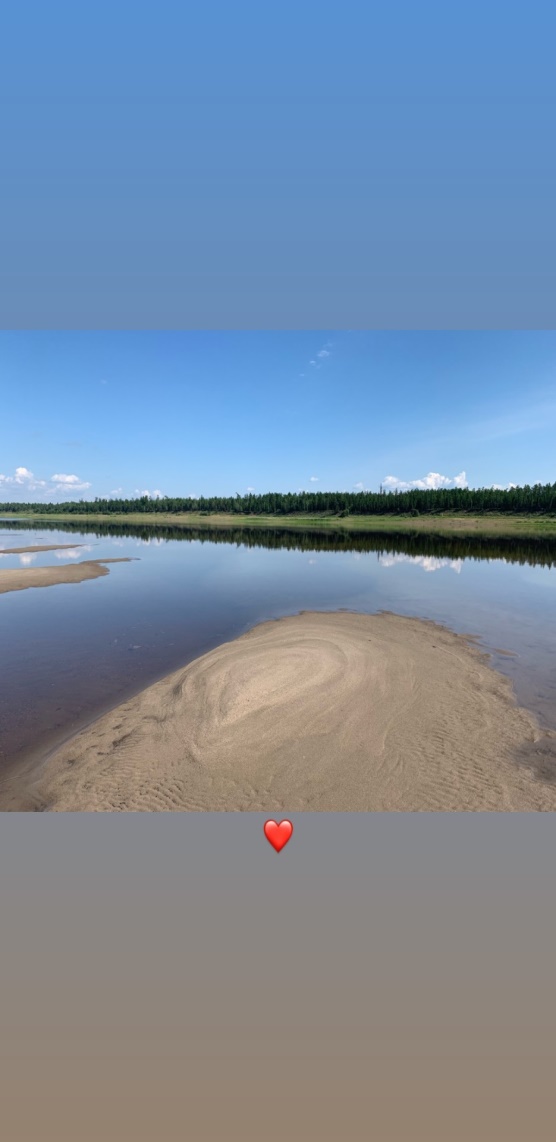 2 место - Захаров Михаил, ученик 10 класса МБОУ "Оросунская СОШ" МР "Верхневилюйский улус (район)", статья «Ороһу-Нэгэдьээк ходуһаларын уунан нүөлсүтэр ситим».Ороһу-Нэгэдьээк ходуһаларын уунан нүөлсүтэр ситим1950-с сылларга, Ороһу алаастарын биир да үрэх уунан нүөлсүппэт этэ.Олохтоохтор Харбалаах - Тамалакаан бөһүөлэктэрин икки ардынан ааһар Быракаан үрэх сааскы халаанын уутун туһанарга санааларын уурбуттара.1954 сыллаахха Ороһуга "Победа" холкуос бэрэсээдэтэлэ Василий Поликарпович Егоров кырдьаҕас холкуостаахтар туруорсууларын  үөрэтэн көрөн баран,хоруу үлэтэ наадалааҕын өйөөбүтэ."Арыылааҕы" хордорорго көҕүлээччи ,мындыр өйдөөх Алексей Васильевич Мексяров сабынан нивелирдээбитэ .Хоруллуохтаах Муоһаанытын кырдала 170 м.усталаах,дириҥэ 7 м.,иккис кырдал 50 м.усталаах,2-3 м.дириҥник хаһыллыахтааҕын чуолкайдаабыта.  Нэһилиэк хас биирдии киһитигэр (ыарыһахха кытта)2-3 миэтэрэ усталаах хоруу былаана тиэрдиллибитэ.Салайааччынан Мексяров А.В. анаммыта.Көмөлөһөөччүлэринэн буор үлэтигэр сыстаҕас Егор Егорович Васильев,биригэдьииринэн Увар Васильевич Тимофеев,Петр Семёнович Насыров анаммыттара.Хоруу хаһар кыаҕа суох киһи,киһини көрдөһөн үлэлэтэригэр көҥүллэммитэ.Тамалакаантан да,Ороһуттан да иккилии ,үстүү киһи нуорматын толорбуттара.Владимир Максимович Павлов,Егор Петрович Васильев харса суох үлэлээн үстүү киһи нуорматын хаспыттара.  Хоруу үлэтэ,1958 сыллаахха,кулун тутар 25 күнүгэр саҕаламмыта уонна атырдьах ыйын 8 күнүгэр бүппүтэ.Быракаан үрэх сааскы халаанын уута хорууну тоҕо солоон,киһи хаһан да хорууну хаспатаҕын курдук оҥорон,Ороһу-Орто Күөл-Дьарҕалаах хорууларынан алаастары нүөлсүтэ-нүөлсүтэ,Күргэлээх үрэҕинэн Бүлүү Эбэ Хотуҥҥа киирэн ааспыта.Арыылаах 200-чэ гектаардаах ходуһата ууттан босхолонон,ол сылтан ыла быйаҥы биэрбитинэн барбыта.Бу чахчы үлэҕэ туруммут Ороһу нэһилиэгин дьонун дьоруойдуу үлэтэ этэ.Үтүөкэннээх дьоммут сыралаах үлэлэринэн хаһыллыбыт хоруу устун быйаҥ уута сүүрүгүрэн,Ороһу нэһилиэгэ хаһан да,хайдахтаах да дьылга курааны,угуту билиммэт.  Ити кэнниттэн Ороһу-Нэгэдьээк систиэмэтэ Степан Николаевич Платонов салайыытынан үлэ тэтимирбитэ.Саха сиригэр сири оҥоруу саҕаламмыт кэмигэр,1967 сыллаахха Үөһээ Бүлүүтээҕи машинно-мелиоративнай станция тэриллибитэ уонна " Победа"холкуос саҕалаабыт Ороһу-Орто Күөл-Дьарҕалаах ходуһаларын уунан нүөлсүтэр ситими ситэрэн,1280 гектардаах ходуһаны уонна 500 гектардаах куурдуллубут сири оҥорбута,туппута.  Саха АССР норуотун хаһаайыстыбатын үтүөлээх үлэһитэ,РСФСР тыатын хаһаайыстыбатын үтүөлээх механизатора Владимир Елисеевич Ойуунускай оттуур звено тэринэн,1980 сыллаахха 631тонна оту,19,7 тонна күөх маасаны,5,47 тонна соломону бэлэмнээбитэ.Салгыы 1981 с.997 т.оту таһынан,сылга 370 т.сиилэһи бэлэмнээн 11-с пятилетка былаанын куоһарбыта.Онтон кэлин 1988с.дылы ити тэтиминэн ыһыктыбакка оттообута.  1991 сылтан ыһыллыы-тоҕуллуу буолан,уунан нүөлсүтэр ходуһалар биирдиилээн ыалга үлэһиллэн,кэтэх хаһаайыстыбалаахтар оту оттоон,сүөһу-ас ииттэн,аһаан-таҥнан,харчыланан быр бааччы олороллор.  Аҕыйах сылтан бэттэх Э.В.Павлов,А.И.Тюляхов,С.Е.Быккасов тэриллиилээх хаһаайыстыба тэринэн,оту дэлэйдик оттоон,ынах-сылгы ииттэн дьарыгыран,улууска,республикаҕа биллэллэр.Эрик Владимирович,Симон Егорович киэҥ ходуһалаах Бүгүйэхтэн холбоон 300-чэ тонна оту оттууллар.  Ыарахан кэмнэргэ мелиоративнай үлэни тохтотон кэбиспэккэ,үп-харчы суоҕар сигэммэккэ кэллэктииби тутан олорор Афанасий Валерьевич Бырдакаров.  Ол эрээри,диирбэр тиийэбин,2019,2020 сылларга Тамалакааҥҥа Бөргөмдө алаас уунан туолан,оттоммотун иһин,туруорсаннар, уутун түһэрбиттэрэ,ону кытта Ороһу Эбэ уута түһэн,олус минньигэс балыктаах күөлбүт,былыыга,бадараана тахсан сайын көрүөхтэн үөргү буолан,биһигини.олохтоохтору хомотор.Эбэбит барахсан уутунан сайынын водопровод үлэлэтэн,уу быйаҥын туһанан оҕуруот арааһын олордорбут,аанньа туһамматахпыт икки сайын буолла.Ол иһин 2020 сыл сайыныгар олохтоохтор ыҥырыы таһааран,илии баттатан,Үөһээ Бүлүү мелиорациятын тэрилтэтигэр модьуйуу сурук суруйан турабыт.Эрэнэ күүтэбит,быйыл сайын Ороһу Эбэ уутун түһэриэхтэрэ суоҕа диэн.  Саас уу киирдэҕинэ,оҕолор,биһиги дьиэ кэргэнинэн Нэгэдьээк,Орто Күөл,Кустук хорууларыгар күөгүлээччибит.Хас биирдии булчут  балыксыт сиэрин-туомун тутуһар,бөҕү-сыыһы ыспат,уу иччитин хомоппот курдук дьаһанан сылдьар.  Саас ойбоҥҥо ынах-сылгы сүөһү ноһуомун "Күбэйэ" эбээлэр түмсүүлэрэ көҕүлээн ыраастаныыны тэрийэр.  Ороһу-Нэгэдьээк систиэмэ 50-тан тахса сыл ходуһалары уунан нүөлсүтэн олохтоох дьон олоҕо тупсубутун умнуо суохтаахпыт.Сыллата сүлүүстэри өрөмүөннүүр буоланнар,уу баар буолуо-быйаҥ тосхойо туруо диэн эрэллээхпит.  Биһиги эдэр ыччат,салгыммытын ыраастыыр,сайынын,кыһынын уунан,эмис соботунан күндүлүүр Ороһу Эбэбит ыраастык тутан олорор эбээһинэстээхпит,ону чиэстээхтик толорорго дьулуһуохпут уонна толоруохпут.2 место - Черных Яна Андреевна, ученица 9 класса МОУ «Средняя общеобразовательная школа № 4 пос. Нижний Куранах» МР «Алданский район», статья «Что же будет дальше?!».Что же будет дальше?!Речка, реченька, река,Глянь, крутые берега, Свет водицы, как слеза.Вкусом слаще родника. Ребятишек целый взводВеселящийся народ.Плескаются, купаются и речкой восхищаются. К сожалению, эти строки не о нашей реке.Родной поселок золотодобытчиков Нижний Куранах Алданского района славился всегда не только трудолюбивыми металлургами и высокими показателями на производстве, но и великолепными лесами, озерами и реками. Особенно все жители любили бывать на речке Большой Куранах. В теплые летние дни ребятня плескалась в чистой, прозрачной воде, загорала на мягкой, пушистой траве. С рассветом в тумане можно было увидеть рыбачков, удивших рыбку.  Нередко смельчаки сплавлялись по реке на небольших плотах до самого Алдана. Но всему этому пришел конец. Сейчас на месте реки еле видимый ручей. Драги, как отвратительные чудовища, гребут своими ковшами, уродуют все дно и берега. Понятно, что мы живем в век потребления и материальных благ.  80 % жителей поселка работают золотодобытчиками, мои родители не исключение. Экологи рапортуют об щадящем режиме работ, о восстановлении рек и лесов. Но как восстановить то, что потеряно навсегда. Река, которая поила и кормила лесных зверей, местных жителей, а после и первых золотодобытчиков -  ее просто нет.  Мы, простые люди, потеряли свою жемчужину, свою речку. Летом, по привычки бежишь в сторону речи… и стоп!!! Дальше пути нет!!! Дорогу перегородили котлованы. Деревянный мост через реку давно снесен. Огромные кучи отработанной руды, размером с пятиэтажный дом встают у тебя на пути.А были времена, когда на другой стороне реки была ферма, разводили свиней, садили огороды. Мама рассказывала, как они, школьники, с удовольствием пололи и собирали там турнепс, а после трудового дня счастливые бежали купаться в теплую речку.  А какая была трава!!! Коровы паслись десятками. Сейчас коров в поселке по пальцам можно пересчитать.              Умерла река, умерло и сельское хозяйство.   Страшно смотреть на эту картину, напоминающую лунный ландшафт. Купаться негде, рыбы нет. Был у нас на Дражном и свой небольшой пляж – заводь реки.  На это место приезжали отдыхать не только жители поселка, но и многие жители всего Алданского района. Но, так как реку уничтожили, высох и пляж. Некоторые смельчаки пытаются купаться в котлованах, но вода там настолько ледяная, что у любого человека ноги сводит за 3 минуты.Сейчас много говорят об экологии, о глобальных проблемах: наводнении, пожарах, тайфунах, о сохранении рек и лесов. Но земля живая. Сколько можно брать, использовать, уродовать «наш дом». Когда-нибудь этому придет конец. Многие с поселка уезжают на «материк». Рабочие, в основном, работают вахтовым методом. Приехал - уехал. Зачем им река, леса, природа? Горнорудной компании главное показатели по добыче золота… Что же будет дальше?!   Думать об этом страшно… 2 место - Колесов Владимир, ученик 10 класса МОУ «СОШ-интернат имени Г.М. Василевич» МР «Нерюнгринский район», статья «Пришло время спешить делать добро!».Пришло время спешить делать добро!          Я родился в красивом месте на юге Республики Саха (Якутия). Здесь реки и озера, леса, горы и равнины уникальны по-своему. Оглядываясь вокруг нельзя не заметить, сколько всего создала природа.   Мой край богат множеством кристально чистых горных рек, окруженных красивыми горами, таящими в себе какую-то тайну и поражающими меня своёй мощью. В лучах заходящего солнца в водах моей Иенгры словно в зеркале, отражаются священные лиственницы, растущие на её противоположном берегу. 	На солнце сосны кажутся богатырями, охраняющими покой эвенкийской реки. Пушистые верба и ольха держатся мощными корнями за землю, низко склоняясь к воде, словно хотят признать её величие. Когда ветерок посещает лес, деревья, слегка раскачиваясь, начинают между собой тихо перешептываться. 	Суровой зимой наша тайга утопает в снегу. Белоснежный ковер покрывает все вокруг: на горах красивые белые шапки, Иенгра и её притоки словно скованы ледяным панцирем. Глядя на все снежное лесное царство зимой и изумрудный весной и летом, разноцветный ранней осенью, невольно ощущаешь душевную гармонию, умиротворение и спокойствие. Это удивительный и прекрасный мир, который окружает нас с детства.	Мой мир, где я живу - это наше богатство. Именно здесь природа, несмотря на то, что для моих односельчан, является средством добычи пищи, одежды, крыши над головой и теплом. 	А ещё Южная Якутия богата полезными ископаемыми, поэтому в нашем районе ведутся изыскания по их добыче.  Несомненно, что добытые уголь, золото нужно нашей стране и моему селу, но это пагубно сказывается на природе, что это ведет к загрязнению окружающей среды. Почему – то многие чиновники, для которых план перед страной важнее, чем   голубое небо, улыбающееся солнце, чистый воздух, спокойные реки, дремучие леса…Они думают, что все, что нас окружает – вечно. Однако…	 Ярким примером является варварское внедрение работников промышленности в нашу природу, в жизнь ручья Волховский,  который протекает рядом с селом и впадает в реку Иенгра. Причиной этому стало недобросовестные действия золотодобывающего предприятия ООО “Титан автотрейд”. Сегодня мы наблюдаем просто катастрофическое положение, связанное с загрязнением этого ручья. Разработки по добыче золота  идут не так давно, но почвенный слой уже заметно стал разрушаться. Некогда чистый ручей  Волховский, уже грязный, несет токсичные металлы и другие ядовитые вещества,  загрязняющие нашу  реку, озера и другие близлежащие водоемы.  Наступила настоящая экологическая катастрофа. 	Местное население Иенгры обеспокоено состоянием качества воды и на водозаборе, который поит жителей села.  	По этому поводу много материалов было опубликовано в средствах массовой информации. Не раз  была проведена экологическая  экспертиза, которая установила, что  от горных  разработок по добыче золота  в ручье Волховский содержание меди в 24 - 30 раз больше, что представляет прямую угрозу экосистеме близлежащих территорий с. Иенгра. Но, увы, немногие понимают, что ручей  нуждается в поддержке.Сегодня ответственность за сохранность ручья и реки Иенгры в целом лежит только на неравнодушных людях, которые могут приостановить процесс его  загрязнения. Так, 3 ноября 2019 года в с. Иенгра прошёл митинг, на котором поднимались важные вопросы по  защите ручья Волховский. 	Здесь говорилось о том, что, если не предпринять никаких мер, то мы потеряем одну из водных жемчужин нашего края. И хочется надеяться, что человечество одумается и перестанет разрушать уникальную природу Якутии в погоне за благополучием.	Все понимают, кому, как не нам, жителям села, надо относиться к ней бережно и заботливо.  Сегодня, понимая, что наш мир не вечный,  каждый должен сказать себе: «Чистота природы начинается с меня». 	А для этого не нужно много. Просто достаточно того, чтобы каждый подумал о природе, которая, страдая сегодня, все еще может простить, а   со временем обязательно нас отблагодарит за разумное пользование ее недрами.	Именно мы, молодые, должны спешить делать добро природе, так как от нас зависит её благополучие и наша будущая жизнь. 3 место - Чиркова Наина Евгеньевна, ученица 11 класса МБОУ «Бердигестяхская средняя общеобразовательная школа с УИОП им. А.Н.Осипова» МР «Горный улус (район)», статья «ВОДА».«ВОДА»Воде была дана волшебная власть                                                            стать соком жизни на Земле.                                                                                              Леонардо да Винчи.                                                                                                  Вода. Вода озерная, вода речная, вода морская. Вода талая, дождевая, пресная, соленая, ключевая, горная, живая, мертвая, целебная, Святая...   Вот она какая, это вода!  И каждый здравомыслящий  человек, наверняка, знает, что именно на воде держится планета под названием Земля. Земля со своими дивными маленькими и большими растениями, разнообразными птицами-пернатыми, хищными - нехищными зверями и животными, причудливыми насекомыми и рыбами,  а также,   конечно же, людьми, населяющими  весь Земной шар.  Вы только представьте себе на минутку, что произойдет со всеми, если вдруг исчезнет вода? А ответ прост и очевиден:  исчезнет все, все живое. Вот в чем чудодейственная сила воды.             Поэтому  сегодня любое загрязнение, будь это механическое или биологическое, природное или физическое, больших  и малых рек, озер, водоемов  стало  актуальнейшей  проблемой  всего человечества.            Каждый населенный пункт на Земле имеет свои водные ресурсы, обеспечивающие  всем необходимым для  его жизнедеятельности. Среди живительных рек Земли величаво течет в Восточной Сибири и наша матушка- Лена, впадающая в Северный Ледовитый океан. Она со своими ветвями является  кормилицей,  главной артерией нашей республики. Её плавно бороздят в короткий теплый период груженые необходимыми продовольственными товарами и различным инвентарем баржи; курсируют комфортабельные теплоходы с туристами, любующимися чарующей красотой Лены; переправляют спешащих пассажиров с одного берега на другой паромы; с наслаждением купается народ, рыбачат в любое время года азартные рыболовы... А скольких поэтов, музыкантов, певцов, художников, фотографов вдохновляет река Лена? Сотни замечательных стихотворений, удивительных картин посвящено Ей. С уверенностью могу сказать, что каждый хотел бы, чтобы так было всегда. Однако для этого надо, чтобы вода была чистой, прозрачной и полноводной всегда.               К сожалению, как мы знаем из различных источников информации, почти повсеместно идет интенсивный процесс загрязнения водных ресурсов. В том числе и нашей матушки - Лены. Загрязняющих факторов немало, как я уже сказала выше. Но все же главным виновником, на мой взгляд, является в первую очередь сам Человек. Это и беспощадная вырубка лесов, хищническое отношение к Земле, выливание нефтепродуктов, оставление после себя разного рода мусора, пластиковых отходов (как это банально не звучало), невежество, непонимание того, что в этом мире всё взаимосвязано.        Возникает извечный вопрос "Что делать?".  Как сделать так, чтобы это поняли абсолютно все, все до единого? Эффективны ли публичные лекции, многочисленные беседы перед большой аудиторией о бережном отношении к водным ресурсам, к природе? Видимо, не очень. Так что же нужно сделать, какие меры принять? Есть ли выход? По-моему, самый простой и в то же время самый сложный (судя по наблюдениям) ответ кроется в нас самих. Состав и состояние воды, ее жизнеобеспечивающие природные функции сохранятся в чистом виде только тогда, когда каждый человек, независимо от его возраста, будет по-настоящему бережно относиться к окружающему миру, когда каждый поймет, что вода - это есть реальный источник всего Живого. Ведь все зависит от здравого ума Человека, его элементарного знания о животворящей силе воды. Я считаю, для этого необходимо воспитание самого себя, воспитание любви именно анализирующей, глубокой, а не просто созерцательной. Чтобы потом не ходили волонтеры с мешками искать и собирать хлам. Ибо только самовоспитание, самоконтроль за своими действиями и поступками приведет к улучшению сложившейся ситуации, поможет воспрепятствовать дальнейшему загрязнению. Убеждена, что только таким образом можно внести свой вклад в решение  нарастающей  глобальной проблемы.              Люди!  Никогда  не забывайте, что вода - это "волшебный сок жизни на Земле." А  для нас Лена-матушка и есть главная Водная жемчужина родного   края!3 место - Деляева Алена Радионовна, ученица 10 класса МБОУ «Мэндигинская СОШ имени П.И.Караканова» МР «Амгинский улус (район)», статья «Ледяной марафон».«ЛЕДЯНОЙ МАРАФОН»Мне кажется, что все  понимают, что вода – это источник жизни. Тем более мы, жители Якутии – края с бесчисленными реками и озерами, края, где испокон веков люди селились на берегах водоемов.  Вода и есть жизнь! 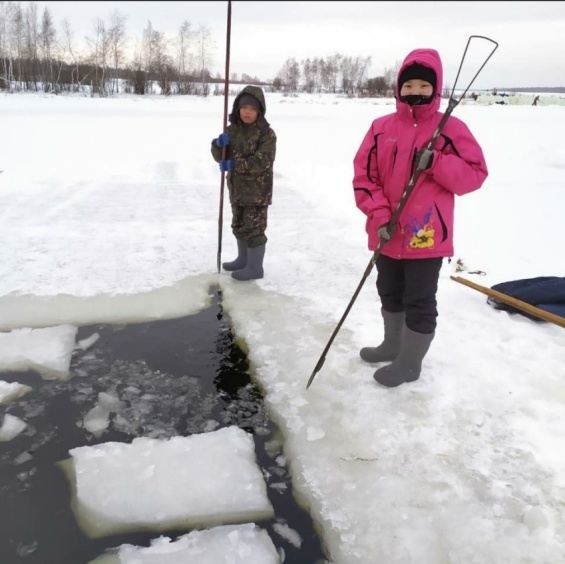               Так и мои предки поселились на берегу  Амги - красивейшей реки республики. Мне кажется, наша Амга - настоящая жемчужина не только Якутии, но и всей России: она самая чистая, самая красивая, самая- самая! Летом почти все жители  моей деревни (и гости, которых едва ли не больше самих жителей, тоже) проводим весь день на пляже: купаемся, загораем, кто- то стирает, кто- то рыбачит невдалеке, а поодаль стоят тракторы-водовозы. 		Действительно, в прямом смысле слова, в нашем селе вода – источник всего живого. И зимой и летом мы пьем воду из реки.  Прошлым летом у нас появился водопровод. А зимой мы из реки берем лед для питья. И сейчас я хочу рассказать о том, как все это происходит. Потому что в нашей семье на заготовку льда ходим мы с отцом и дедом, так как я – старшая, с прошлой зимы к нашей команде присоединился мой младший брат – Айаал. Точно так же, я думаю, готовили лед на зиму и мои деды и прадеды.              Первым делом, как только встает лед, на реку отправляется наш отец: он расчищает от снега тот участок льда, с которого мы берем ледяные глыбы, помогает воде превратиться в лед, как бы снимая снежное одеяло со льда, чтобы мороз схватил сильнее. А дед в это время готовит снаряжение: точит пешни, лом, салазки.Льда нам надо много, ведь берем мы его на две семьи: себе и бабушке с дедушкой. И вот этот день настал. Дедушка чертит ломом прямоугольники на льду. И по этому «чертежу» папа пешней выдалбливает куски, а мы с Айаалом держим льдину, чтобы она не уплыла. Потом берем специальные длинные салазки, которые смастерил дедушка, вытаскиваем лед, тащим на берег, и выкладываем по одному на прицеп. И отвозим домой на тракторе. Рядом односельчане занимается тем же. Только некоторые орудуют бензопилой, не пешней, как мы. И продолжается этот ледяной «марафон»  примерно 4-5 дней. К концу, конечно, устаешь. Но все равно мне очень нравится эта командная работа: я чувствую, что выполняю очень важное и нужное дело, объединяющее всю семью. Река – наше великое богатство,  не загрязняйте ее. Природа отдает нам все, в чем мы нуждаемся, берегите ее! 3 место - Бережнова Лина, ученица 9 класса Сватайская средняя школа, МР «Среднеколымский улус (район)», статья «Отряд волонтеров в помощь экологам».Отряд волонтеров в помощь экологам.  	Важнейшая, так сказать, стратегическая задача охраны природы - воспитание волонтеров к природным ресурсам, в духе любви к природе. Правильное или неправильное отношение к природе - это прежде всего вопрос мировоззрения человека, которое начинает закладываться очень рано, еще у дошкольников и школьников. Особенно важен период школьного возраста, когда юный член общества самостоятельно может решать вопрос о том, что можно и чего нельзя (пассивная форма охраны природы), а старшеклассники могут уже активно охранять природу, изменять и улучшать ее. Очень хорошо было бы создать в школах волонтерские отряды из состава 9-11 классов.	Создание волонтерского отряда юных экологов во всех школах было бы большой помощью в работе по природному мониторингу. Волонтеры-ученики проводили бы не сложные мониторинги водных объектов своей местности. Помощью ребят волонтеров могли бы служить следующие исследования:  	Первый мониторинг изучения - наблюдения в природе, на берегу водоема. Следует оценивать: 1) проточность водоема, 2) наличие прибрежных или водных зарослей высших растений (т.е имеющих листья и корни-стебли могут быть неизменными), 3) зарастание водоема водорослями, появляющимися на поверхности воды в виде "тины", 4) водоросли, прикрепленные ко дну или подводным предметам, 5) окраску воды, т.е наличие "цветения" воды. При "цветении" вода приобретает либо ярко-зеленый цвет (развитие зеленых водорослей), либо серовато-сине-зеленую окраску (развитие сине-зеленых водорослей). "Цветение" воды возникает обычно, когда в 1-ом л воды насчитывается несколько миллионов клеток.	Второй мониторинг изучения - сбор материалов для лабораторного исследования (сбор водорослей).	В водоеме водоросли поселяются в трех местообитаниях:	1) в толще воды (это планктон), 2) на дне водоема (бентос) и 3) на поверхности погруженных в воду предметов (перифитон). Прежде всего надо осмотреть водоем и его дно и обнаружить наличие бентоса в виде разрастание водорослей - "тины", хлопьев или отдельных нитей, собрать их в баночку. Если бентос не заметен макроскопически, но дно покрыто илом, то с помощью пипетки или стеклянной трубочки надо втянуть небольшое количество ила и тоже поместить в баночку. Хорошим объектом для изучения бентоса являются хлопья, плывущие поп поверхности воды: это кусочки бентоса, поднятые со дна водоема выделенным водорослями кислородом. 	 Третий мониторинг работы - изучение и оценка собранного материала. Большинство водорослей - либо микроскопические организмы, либо требуют микроскопического изучения для уточнения строения. Предварительно препараты из собранных водорослей просматриваются с помощью стереоскопической лупы, а затем - микроскопа. Определяется состав видов водорослей или видовое разнообразие, обилие отдельных видов, виды-индикаторы.	Четвертый мониторинг  - оценка результатов. Разработана специальная шкала, позволяющая по составу водорослей оценить степень органического загрязнения.	При анализе проб подсчитывается общее число встреченных видов и обилие каждого вида ( по 5-балльной шкале); выявляются доминирующие виды и их сапробность; делается вывод о преобладании видов определенной сапробности.	Главное в том, что волонтеры-ученики - будущие специалисты, командиры производства, природопользователи - на практике подходят к вопросам охраны природы, болеют за сохранность природных ресурсов, борются с их расточительством, с нарушителями законов. На конкретных и нередко трудных примерах ученики учатся управлять своей страной. И можно быть уверенными, что сегодняшние дружинники будут бережливыми хозяевами страны.Полное наименование образовательной организацииМБОУ «Мэндигинская СОШ имени П.И.Караканова» Амгинского района Республики Саха (Якутия)Класс10НоминацияСтатьи на тему охраны рек и озер  Название работы «Ледяной марафон»ФИО участника конкурсаДеляева Алена Радионовна ФИО руководителяПопова Мария Фоминична 